Pressemeddelelse 1. september 2020Talent-uger skal trække internationale tech-talenter til DanmarkCopenhagen Capacity og den nationale klyngeorganisation for de digitale erhverv, DigitalLead, er gået sammen om seminarrækken ”TalentWeeks”, der skal klæde danske virksomheder i erhvervet på til at tiltrække og fastholde internationale kollegaer.  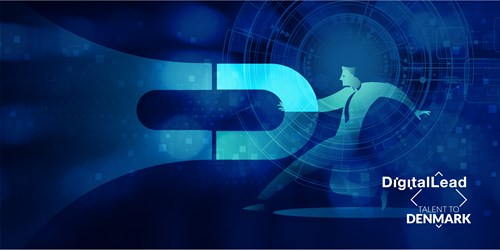 ”Talent til Danmark (TalenTDK)” er et landsdækkende talenttiltrækningsinitiativ, der løber frem til 2022. Formålet er at brande Danmark internationalt som en attraktiv karrieredestination for tech-talenter – professionelle programmører, softwareudviklere, it-sikkerhedseksperter og så videre. Vi har nemlig langt fra nok kritisk masse i Danmark til at besætte alle ledige stillinger i it-erhvervet. Det går ud over vores konkurrenceevne, og derfor er vi afhængige af at tiltrække kvikke hoveder fra udlandet. Det går projektejer for TalenTDK, Copenhagen Capacity, nu sammen med Danmarks nationale klyngeorganisation for digitale teknologier, DigitalLead, om at gøre danske virksomheder opmærksomme på. Fokus på hele processen
Det sker i første omgang med webinarrækken TalentWeeks, der over en periode på tre uger giver danske virksomheder indsigt i det strategiske samarbejde omkring talentagendaen, som DigitalLead og TalenTDK har indgået. Webinarene, der løber af stablen henholdsvis den 9., 16. og 23. september har generelt fokus på talenttiltrækning, men også på at trække unge internationale talenter til Danmark, herunder at fastholde  internationale studerende, som læser it-uddannelser på de danske universiteter og på, hvordan man ”onboarder” og støtter internationale medarbejdere, når de først er blevet ansat.Sammen rækker vi bredere ud
”Vi ser store fordele i at arbejde sammen med DigitalLead omkring TalenTDK-projektet”, fortæller direktør for marketing og talent hos Copenhagen Capacity, Nikolaj Lubanski og fortsætter: ”Med sit store, nationale netværk af primært it-virksomheder, er DigitalLead den oplagte samarbejdspartner for os. Vi har et godt tilbud på hylderne til de danske virksomheder, som akut står og mangler it-arbejdskraft – og DigitalLead har den kritiske masse af medlemsvirksomheder, som oplagt kan få gavn af programmet”. Også hos DigitalLead vækker samarbejdet begejstring: ”Vores medlemsvirksomheder har hårdt brug for lettere adgang til internationalt talent på it-området, og her er et skræddersyet program, der hjælper dem med netop det”, fortæller regionaldirektør for DigitalLead, Birgit Pia Nøhr og fortsætter: ”Når det kommer til talentudfordringen giver det stor mening at løfte i flok og samarbejde på tværs af organisationer. Det kræver en stærk, koncentreret indsats på tværs af landets centrale erhvervsfremmeaktører”, slutter hun. Læs mere om TalentWeeks på https://www.digitallead.dk/kalender/talentweeks/. Fakta om DigitalLead, Copenhagen Capacity og Talent til Danmark (TalenTDK):DigitalLead er Danmarks nationale klynge for digitale teknologier. Klyngen understøtter det danske erhvervslivs innovation og vækst med udgangspunkt i udnyttelse af teknologiens muligheder’Mere info på www.digitallead.dk.  Copenhagen Capacity er en erhvervsdrivende fond, der er sat i verden for at tiltrække og fastholde udenlandske virksomheder og talenter, med det formål at skabe vækst og udvikling i Greater Copenhagen. Igennem TalenTDK skal de gode resultater fra blandt andet Greater Copenhagen spredes til samarbejdspartnere i resten af Danmark, herunder fokusset på at tiltrække kandidater med kompetencer inden for matematik og naturvidenskab (STEM-kompetencer). Mere info på www.copcap.dk For yderligere information kontakt:Regionaldirektør, DigitalLead, Birgit Pia Nøhr, tlf.: 2972 0701, mail: bpn@digitallead.dkDirektør for marketing og talent, Copenhagen Capacity, Nikolaj Lubanski, tlf. 2216 1511, mail: nl@copcap.com 